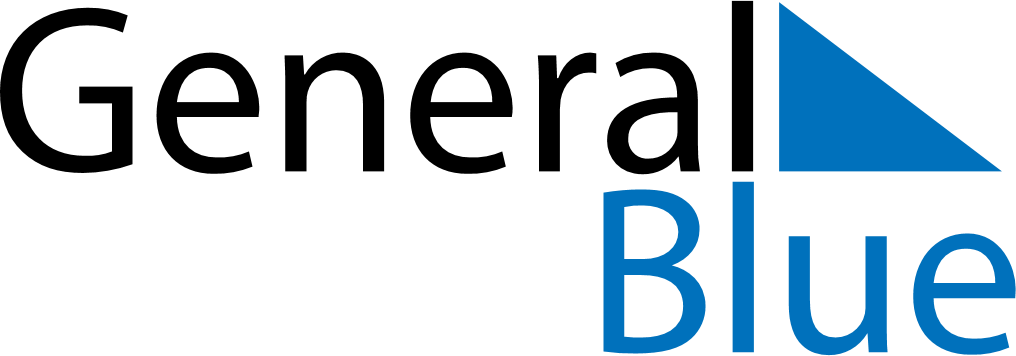 October 2025October 2025October 2025PeruPeruMondayTuesdayWednesdayThursdayFridaySaturdaySunday123456789101112Battle of Angamos13141516171819202122232425262728293031